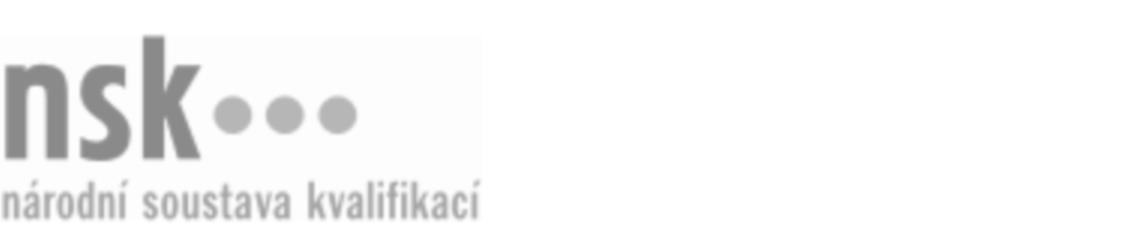 Kvalifikační standardKvalifikační standardKvalifikační standardKvalifikační standardKvalifikační standardKvalifikační standardKvalifikační standardKvalifikační standardObsluha kremačního zařízení (kód: 69-046-H) Obsluha kremačního zařízení (kód: 69-046-H) Obsluha kremačního zařízení (kód: 69-046-H) Obsluha kremačního zařízení (kód: 69-046-H) Obsluha kremačního zařízení (kód: 69-046-H) Obsluha kremačního zařízení (kód: 69-046-H) Obsluha kremačního zařízení (kód: 69-046-H) Autorizující orgán:Ministerstvo pro místní rozvojMinisterstvo pro místní rozvojMinisterstvo pro místní rozvojMinisterstvo pro místní rozvojMinisterstvo pro místní rozvojMinisterstvo pro místní rozvojMinisterstvo pro místní rozvojMinisterstvo pro místní rozvojMinisterstvo pro místní rozvojMinisterstvo pro místní rozvojMinisterstvo pro místní rozvojMinisterstvo pro místní rozvojSkupina oborů:Osobní a provozní služby (kód: 69)Osobní a provozní služby (kód: 69)Osobní a provozní služby (kód: 69)Osobní a provozní služby (kód: 69)Osobní a provozní služby (kód: 69)Osobní a provozní služby (kód: 69)Týká se povolání:Obsluha kremačního zařízeníObsluha kremačního zařízeníObsluha kremačního zařízeníObsluha kremačního zařízeníObsluha kremačního zařízeníObsluha kremačního zařízeníObsluha kremačního zařízeníObsluha kremačního zařízeníObsluha kremačního zařízeníObsluha kremačního zařízeníObsluha kremačního zařízeníObsluha kremačního zařízeníKvalifikační úroveň NSK - EQF:333333Odborná způsobilostOdborná způsobilostOdborná způsobilostOdborná způsobilostOdborná způsobilostOdborná způsobilostOdborná způsobilostNázevNázevNázevNázevNázevÚroveňÚroveňZávoz lidských pozůstatků do žároviště krematoria pomocí hydraulické zdvižeZávoz lidských pozůstatků do žároviště krematoria pomocí hydraulické zdvižeZávoz lidských pozůstatků do žároviště krematoria pomocí hydraulické zdvižeZávoz lidských pozůstatků do žároviště krematoria pomocí hydraulické zdvižeZávoz lidských pozůstatků do žároviště krematoria pomocí hydraulické zdviže33Řízení procesu zpopelňování lidských pozůstatkůŘízení procesu zpopelňování lidských pozůstatkůŘízení procesu zpopelňování lidských pozůstatkůŘízení procesu zpopelňování lidských pozůstatkůŘízení procesu zpopelňování lidských pozůstatků33Údržba a běžné opravy zpopelňovacích zařízení včetně odsavačů a kontrolních přístrojůÚdržba a běžné opravy zpopelňovacích zařízení včetně odsavačů a kontrolních přístrojůÚdržba a běžné opravy zpopelňovacích zařízení včetně odsavačů a kontrolních přístrojůÚdržba a běžné opravy zpopelňovacích zařízení včetně odsavačů a kontrolních přístrojůÚdržba a běžné opravy zpopelňovacích zařízení včetně odsavačů a kontrolních přístrojů33Úprava zpopelněných lidských ostatků a ukládání do urenÚprava zpopelněných lidských ostatků a ukládání do urenÚprava zpopelněných lidských ostatků a ukládání do urenÚprava zpopelněných lidských ostatků a ukládání do urenÚprava zpopelněných lidských ostatků a ukládání do uren33Vedení evidence zpopelněných lidských ostatkůVedení evidence zpopelněných lidských ostatkůVedení evidence zpopelněných lidských ostatkůVedení evidence zpopelněných lidských ostatkůVedení evidence zpopelněných lidských ostatků33Obsluha kremačního zařízení,  29.03.2024 16:15:23Obsluha kremačního zařízení,  29.03.2024 16:15:23Obsluha kremačního zařízení,  29.03.2024 16:15:23Obsluha kremačního zařízení,  29.03.2024 16:15:23Strana 1 z 2Strana 1 z 2Kvalifikační standardKvalifikační standardKvalifikační standardKvalifikační standardKvalifikační standardKvalifikační standardKvalifikační standardKvalifikační standardPlatnost standarduPlatnost standarduPlatnost standarduPlatnost standarduPlatnost standarduPlatnost standarduPlatnost standarduStandard je platný od: 29.10.2013Standard je platný od: 29.10.2013Standard je platný od: 29.10.2013Standard je platný od: 29.10.2013Standard je platný od: 29.10.2013Standard je platný od: 29.10.2013Standard je platný od: 29.10.2013Obsluha kremačního zařízení,  29.03.2024 16:15:23Obsluha kremačního zařízení,  29.03.2024 16:15:23Obsluha kremačního zařízení,  29.03.2024 16:15:23Obsluha kremačního zařízení,  29.03.2024 16:15:23Strana 2 z 2Strana 2 z 2